Microwave-assisted depolymerization of various types ofwaste lignin over two-dimensional CuO/BCN catalystsYang Cao,a,b Season S. Chen,b Daniel C.W. Tsang,*b James H. Clark,c Vitaliy L.Budarin,c Changwei Hu,d Kevin C.-W. Wu,e Shicheng Zhang*a,f5a Shanghai Key Laboratory of Atmospheric Particle Pollution and Prevention (LAP3), Departmentof Environmental Science and Engineering, Fudan University, Shanghai 200438, China.b Department of Civil and Environmental Engineering, The Hong Kong Polytechnic University,Hung Hom, Kowloon, Hong Kong, China.c Green Chemistry Centre of Excellence, Department of Chemistry, University of York, York,YO10 5DD, UK.d Key Laboratory of Green Chemistry and Technology, Ministry of Education, College of Chemistry,Sichuan University, Chengdu 610064, China.e Department of Chemical Engineering, National Taiwan University, Taipei 10617, Taiwan.f Shanghai Institute of Pollution Control and Ecological Security, Shanghai 200092, China.Corresponding authors: E-mail: dan.tsang@polyu.edu.hk; E-mail: zhangsc@fudan.edu.cn17Abstract:Valorization of lignin towards valuable chemicals and biofuels increases the economicviability of sustainable biorefineries. This work aimed at elucidating how the ligninstructures recovered from various agricultural and industrial residues governed thedownstream catalytic conversion. Three types of lignin, namely bio-enzymatic lignin(BL), organosolv lignin (OL), and Kraft lignin (KL) were fully characterized by HSQC-NMR, TGA, FTIR, and SEM to obtain a detailed description of the structures. Inconsideration of redox-active CuO and highly active carbon-modified boron nitride(BCN) in oxidative dehydrogenation, the two-dimensional CuO/BCN catalyst wasprepared and explored in the microwave-assisted lignin conversion to improve thearomatic monomers yields. The BL achieved the highest yield of 10 wt% monomersover the CuO/BCN catalyst after the 3rd cycle in 30 min under mild conditions (200 oC).The yields of bio-oils reached 70 wt% in 10 min when BL and OL were used as thesubstrate. High efficiency of microwave-assisted reaction was illustrated by comparingwith that of hydrothermal reaction. This work demonstrated strong dependence ofconversion efficiency on the interunit linkages and functional groups of ligninstructures. The strong metal-support interaction between CuO and BCN not onlyfacilitated lignin depolymerization via the promoted electron transfer, but alsoenhanced the stability of Cu catalysts under hydrothermal conditions. In addition,elucidation of catalyst redox evolution shed light on the role of the CuO/BCN catalystin lignin depolymerization in recycle runs.Keywords: lignin biorefinery; sustainable waste management; copper catalyst;oxidative dehydrogenation; metal-support interaction.41IntroductionSustainable utilization of biological resources, especially the wastes of agriculture,forestry, and related industries, aims to address the limited fossil resource issue andpresent an opportunity to make biorefinery profitable.1, 2 Valorization of lignocellulosicbiomass for the production of fuels and platform chemicals has attracted increasingattention.3, 4 The cellulose and hemicellulose fractions of biomass have beenindustrialized in food production, paper manufacturing (50 million tons a year), andbiorefinery to produce xylose, furfural and 2nd generation biofuels.5-8 Meanwhile, vastamounts of wastes containing abundant lignin are generated, which has been consideredas a promising alternative to produce aromatic compounds with a higher energy densityand potential commercial value.9, 10  However, the mass-produced lignin residues areoften underused and burned as low-grade fuel. Retrieving values from waste lignin cannot  only  maximize  the  value  of  renewable  carbon  resource  but  also  increase theeconomic viability of the biorefinery industry.Separation and recovery of lignin from lignocellulosic biomass is the foremostchallenging process towards effective utilization of lignin for valuable chemicals andfuels production.11 In view of the complex and recalcitrant structure of biomass, variousfractionation technologies such as acid/base-assisted delignification, enzymatic process,and organosolv pretreatment have been developed to isolate lignin from lignocellulosicfeedstocks.12-14 Classic Kraft pulping process employs high concentration of NaOH andNa2S solvents, where the harsh condition can modify or damage the native ligninstructure.15, 16 On the contrary, enzymatic process rarely affects the native structure oflignin  owing  to  its  mild  operation  condition.12   Organosolv  pretreatment  utilizingdifferent organic solvents (e.g., alcohols, organic acids, and ionic liquids) can enhanceenzymatic saccharification by the removal of soluble lignin, while it inevitably leads topartial depolymerization of lignin.12-14 Therefore, the fractionation technologies shouldbe taken into account for the variation of lignin structure.10, 17 Detailed analysis ofinterlinkages, repeat units, solubility, and thermochemical behaviour of lignin derivedfrom diverse technologies is important for understanding how the lignin structuresrecovered from various biomass residues govern the downstream conversion.Most lignin utilization strategies hinge on thermochemical conversion, mainlyinvolving oxidative/reductive depolymerization, fast pyrolysis, and gasification.18-22Reductive depolymerization have shown a high activity and selectivity and couldproduce aromatic alkane via H2 participated upgrading.23, 24 However, the high reactiontemperature (150-350 oC) and external H2 purification would add to the cost for factoryconstruction.25 Oxidation of lignin is usually performed under mild condition (150-250oC) and focuses on the production of functionalized oxygen-containing biofuels,ranging from aromatic aldehydes to carboxylic acids that are target chemicals.26 In viewof	the	rapid	heating	and	energy-efficient	features,	microwave-assisteddepolymerization can reduce the demand of external H2 or O2 purification and offerdistinct advantages for green production of biorenewable products. 27-31Advanced homogeneous and heterogeneous catalysts such as transition metal-basedcatalysts, zeolites, and carbon-based catalysts have been widely explored for ligninoxidation.32-36 Among which, the Cu-based catalysts have attracted considerableinterest in oxidative depolymerization of lignin due to their excellent catalytic activityand low cost.32, 37  For example, homogeneous Cu(I) (CuCl/tetramethylpiperidine N-oxide) and Cu(II) (CuCl2/polybenzoxazine) complexes can promote the cleavage of C-C and C-O bonds in the oxidation of lignin model compounds.38, 39 Synthesized CuNiAlcatalysts were found to be active in the cleavage of C-O bond for improving the yieldof bio-oil during alkaline lignin conversion. However, the supported copper catalystsoften suffer from metal sintering or leaching during the hydrothermal reaction.40 Theimprovement of structural stability is of particular importance for sustainable catalysts.Currently, two-dimensional hexagonal boron nitride (h-BN), exhibits unique propertiessuch as superior chemical and thermal stability and has been developed for the oxidativedehydrogenation  (ODH)  reaction.41   Unprecedentedly  high  selectivity  of  ODH   ofpropane to propene over BN has been reported, which sheds light on the active site  ofoxygen-terminated armchair edge of BN.42 Due to superhydrophobic nature of h-BN,significant efforts have been made regarding modifications of the BN (e.g., heteroatomdoping, vacancy defects) to achieve better dispersion and higher activity via tuneablephysicochemical properties.43, 44 For instance, the carbon-doped BN materials exhibitedhigh activity in ODH of ethylbenzene and excellent oxidation resistance.45  Hence, weintend to fabricate and investigate the modified BN supported copper catalysts for  theoxidative depolymerization of lignin to achieve full utilization of waste biomass whileproviding new solutions to key challenges of heterogeneous catalysts.In the present study, the CuO anchored functionalized BN catalyst (CuO/BCN) wasprepared via soft urea strategy assisted by mechanochemical treatment and subsequentpyrolysis.46, 47 We explored the bifunctional CuO/BCN catalyst in the alkaline oxidationof three types of lignin-rich wastes from agriculture and forestry residues withmicrowave radiation. Alkaline solvent is known to promote delignification by cleavingC-O bonds and enhancing solubility of lignin. Through this study, we aim to: (a)investigate the structures of lignin recovered from various methods; (b) evaluate thecatalytic activity and recyclability of CuO/BCN catalyst in the oxidative valorizationof lignin to monomers and bio-oil; (c) elucidate the relationship between the structuresof lignin wastes and conversion mechanisms; and (d) evaluate the influence of differentheating methods by measuring monomer yields via hydrothermal and microwave-assisted depolymerization of lignin. Overall, utilization of lignin wastes towards targetchemicals and bio-fuels might be promising through identification of lignin structureand their thermochemical reactions in microwave-assisted conversion with advancedcatalysts.1212. Materials and Methods2.1 Sources and pretreatment of ligninBio-enzymatic lignin wastes (BL) was obtained from Shandong Longlive Bio-Technology Co., Ltd, China. This lignin was a byproduct from xylo-oligosaccharidesand bio-ethanol production from corncob. The Kraft lignin (KL, CAS number 471003)was purchased from Sigma-Aldrich. The organosolv lignin (OL) were extracted inlaboratory for comparison.48 Briefly, almond shells purchased from Hebei ChengdeLulu Co., Ltd were milled and Soxhlet-extracted by toluene/ethanol (2:1, v/v) for 24 hand dried overnight, then 30 g extracted biomass, 300 mL ethanol/water (1:1 v/v)solution and 3 mL HCl (6 M) were loaded into Parr pressure reactor and stirred at160 °C for 10 min. The OL was precipitated by adding an excess amount of deionizedwater, and then the residual solid was dissolved in acetic acid-water mixture for furtherpurification.2.2 Preparation of BCN and CuO/BCN catalysts:h-BN (2 g, Saint-Gobain Ceramic Materials) and urea (4 g, Sigma-Aldrich) were mixedinside a polytetrafluoroethylene milling container using a planetary ball mill at arotation speed of 800 rpm for 8 h. A desirable amount of Cu(NO3)2·3H2O and BN-ureamixtures were added into 50% ethanol/water (v/v) solution at 120 °C to keep the boilingstate. Finally, the resulting gel-like product was pyrolyzed under the air atmosphere at550 °C (heating rate: 2 °C/min) for 3 h to obtain the CuO/BCN catalysts (CuO loading:10 wt%). The BCN sample was prepared by a similar procedure except not addingCu(NO3)2·3H2O precursor.2.3 Catalytic conversion of lignin under microwave irradiation:The conditions were optimized based on previous studies.32 In brief, we first conductedthe preliminary tests of lignin depolymerization in the absence of catalyst at 160 °C,180 °C, and 200 °C referring to the existing literature conditions and the microwavecapacity (Fig. S6a). We found that lignin depolymerization at 200 °C enhancedmonomer yield by 50% compared to that at 160 °C. Subsequently, NaOH concentrationat a relatively low range (0.4 to 4 wt%, compared to over 10 wt% in conventionalmethod) was evaluated to optimize the depolymerization condition (Fig. S6b). Hence,the reaction temperature at 200 °C with 4 wt% NaOH was selected for the catalyticevaluation tests. Lignin (0.2 g) was added into 10 mL solution (4 wt% NaOH and 0.1mL of 30 wt% H2O2) with 0.1 g of CuO/BCN catalysts. It should be noted that the H2O2was added into the NaOH solvent quickly before heating. The small amount of H2O2quickly decomposed into oxygen and water during the heating process in the basicenvironment, as indicated by the rapidly increasing pressure in the reactor monitoredby in situ pressure sensor. The primary role of H2O2 was to provide oxygen forfacilitating the oxidative depolymerization of lignin. For comparison, 0.1 g of BCN and0.03 g of Cu(NO3)2·3H2O as the catalysts were also evaluated under the same condition.The mixtures were loaded in a closed vessel and heated to 200 °C with a ramp time of2 min in an Ethos Up Microwave Reactor with a maximum power of 1800 W. The sametemperature was maintained for 10-30 min under magnetic stirring. All the catalyticreactions were conducted at least in triplicate. To examine the influence of differentheating methods, the hydrothermal depolymerization of lignin was conducted. Theheating rate of the reactor was 10 oC/min and all other conditions were the same asabove.After the reaction, the solution pH values were adjusted to 2 with hydrochloric acidand the bio-crude oil containing aromatic monomers were extracted by using ethylacetate for three times and subsequently analyzed by gas chromatography-massspectroscopy (GC-MS). The bio-oils were obtained and quantified after evaporation ofethyl acetate. For the recyclability test, the catalysts were collected by centrifugation at3000 rpm. for 2 min, the recovered catalysts were washed with DI water and ethanol,and then dried at 60 oC over overnight.2.4 Product identification and quantification𝑊𝑂Yield of bio ― oil (wt%) = 𝑊𝐿 × 100%where WO represents the weight of bio-oil extracted by using ethyl acetate, and WL isthe weight of initial lignin.For lignin depolymerization, aromatic monomers were identified and quantitated byGC-MS (Agilent GC7890N equipped with HP-5 MS column). The conversion andyields were determined using an internal standard (decane) method on a basis of thepeak area in the GC chromatogram.18, 49𝑊𝑚𝑜𝑛𝑜𝑚𝑒𝑟183	𝐶𝑚𝑜𝑛𝑜𝑚𝑒𝑟 =184	𝑌𝑚𝑜𝑛𝑜𝑚𝑒𝑟 =𝑉𝑊𝑚𝑜𝑛𝑜𝑚𝑒𝑟𝑊𝐿𝑖𝑔𝑛𝑖𝑛Ymonomer: the yield of monomer based on the weight of lignin.2.5 Characterization of catalysts and lignin:The surface morphology and element mapping were investigated by using scanningelectron microscopy with energy dispersive X-ray spectroscopy (SEM-EDX, TESCANVEGA3 XM). Brunauer-Emmett-Teller (BET) surface areas were determined bynitrogen adsorption-desorption isotherm measurements using a gas sorption analyzer(Micromeritics Accelerated Surface Area and Porosimetry system, ASAP 2020). Thecrystalline structures of the catalysts were examined by X-ray diffraction analysis(XRD; Rigaku SmartLab) in a scanning range of 5-90°. Structural characteristics oflignin and obtained catalysts were determined by Fourier-transform infraredspectroscopy (FTIR, Perkin Elmer, UATR Two). Thermogravimetric analysis (TGA)was performed from 30 to 1000 °C at a heating rate of 10 °C/min under N2 atmosphere(TGA, Rigaku Thermo Plus). The molecular weight distributions of various types oflignin were measured using gel permeation chromatography (GPC) instrument (Agilent1260 HPLC systems) equipped with a refractive index detector (RID). The samples of2 mg were dissolved in 1 mL THF. The H2 temperature programmed reduction (H2-TPR) illustrated the reducibility of catalysts. A 60 mg of sample was pretreated underthe N2 atmosphere, and then reduced in 10 vol% H2 of N2 (30 mL/min) at a ramp rateof 10 oC/min to 900°C.Two-dimensional heteronuclear single quantum correlation nuclear magneticresonance (2D HSQC NMR) spectra of various types of lignin were recorded on aBruker AVIII 400 MHz spectrometer at 25 °C. About 80 mg of lignin was dissolved in0.6 mL of DMSO-d6 (99.8%). The spectral widths were 11 ppm and 190 ppm for the1H- and 13C-dimension, respectively. The overall amounts of aromatic units (C9) wereselected as the internal standard and quantified based on the analysis of 2D HSQCcross-signal.50, 51 Results of structural features present in various lignin were expressedas percentage of per 100 aromatic units (Ar).212	Hardwood lignin (OL): I(𝐶9)units = 0.5I(𝑆2,6) +I(𝐺2)213	Grass lignin (BL): I(𝐶9)units = 0.5I(𝑆2,6) +I(𝐺2) + 0.5I(𝐻2,6)214	Softwood lignin (KL): I(𝐶9)units = 0.5I(𝐺2)𝐼𝑥215	𝐼𝑥% = 𝐼𝐶9 × 100 %216	I(C9): the integral value of the aromatic ring.2173. Results and Discussion3.1. Characterization of the catalystThe 2D sheet structures of BN, BCN and CuO/BCN samples were revealed by SEM(Fig. 1). Pristine BN showed the smooth flake-like morphology (Fig. 1a), whereasreduced lateral size and rough surface were clearly observed in the BCN and CuO/BCNsamples (Fig. 1b-c). These results evidenced that ball milling can effectively exfoliateand generate defects on BN to improve its dispersibility in water.52 Urea was adoptedto introduce functional groups during ball milling and stabilize metal oxides duringcalcination.46, 53 Mixing Cu(NO3)2·6H2O and BN-urea under a boiling state canfacilitate the formation of highly dispersed gel-like composites via metal-urea-BNcomplexation. Thermal decomposition of urea could form a thin carbon nitride coatingover the BN surface, which can be applied to prevent metal agglomeration and modifythe BN surface for the oxidative conversion.46 The SEM-EDX mapping confirmed thepresence of carbon nitride modifiers and highly dispersed Cu species on the catalystsurface without noticeable aggregation (Fig. 1d). The ball milling process together withsoft urea strategy successfully modified the surface of BN and gave rise to a highlydispersed CuO species.The XRD pattern verified the formation of crystalline CuO on the surface of BCNsupport. The relatively low intensity of CuO phases in the XRD patterns indicated thepresence of highly dispersed and small sized particles of CuO on the BCN surface. Thecrystallite size of CuO phase was approximately 13-17 nm calculated from XRD peaks.Four diffraction peaks centred at 26.7°, 41.6°, 50.1°, and 55.1° can be ascribed to thetypical  BN  phases  (Fig.  2a).  The  BCN  and  CuO/BCN  catalysts  showed  that theintensities of diffraction peaks of BN phase significantly decreased. The characteristicpeak at 26.7° shifted to a lower degree and became broader in the BCN as comparedwith the pristine BN sample, corresponding to an increase in the interplanar distancefrom 0.332 nm (BN) to 0.333 nm (BCN). The decreased thickness and increased latticespacing were probably a result of milling-induced exfoliation, corroborating thepresence of defects induced by carbon-heteroatom doped (Fig. S1).54 The reflection ofBN phase in CuO/BCN catalyst shifted back to the original position of BN, which maybe due to the structure contraction upon the introduction of metal oxides.55 In the FTIRspectra (Fig. 2b), two strong FTIR bands at 1380 and 760 cm-1 were attributed to B-Nstretching and bending. Evidently, these two peaks shifted towards the higherwavenumber in contrast with that of BN, which also implied the conjugative effect ofB-C-N in BCN and CuO/BCN catalysts. The Cu-O stretching at 520 cm-1 and 595 cm-1 were observed in the CuO/BCN catalyst.56  For BCN and CuO/BCN catalysts, twosmall peaks at 3410 cm-1 and 3225 cm-1 could be assigned to the -OH and -NHx groups,respectively, suggesting the presence of moisture-sensitive surface defects in the ballmilled samples.The textural properties of the catalysts were evaluated by nitrogen adsorption-desorption isotherm. The BET specific surface area of pristine BN is 2.0 m2/g, and thecorresponding pore size distribution based on the BJH model shows a primarymicropore width of 1-2 nm (Table S1). After the mechanochemical treatment andcalcination, the BET specific surface area of BCN increases to 45 m2/g, and the majorityof pore diameters fall into the range of 2-5 nm. The CuO/BCN catalyst shows type H4hysteresis loops and a range of pore sizes from 2 to 10 nm, with a slight decrease ofspecific surface area and volume in comparison with that of BCN (Fig. 2c). Theseresults suggest that the introduced CuO species are mainly loaded on catalyst surfacecovering partial mesopores of BCN. For the 2D catalyst, the increased surface areainfers that more edges and defects derived from ball milling treatment were exposed onthe BCN and CuO/BCN catalysts. The significant enhancement of specific surface areaand pore volume (0.18 cm3/g) of CuO/BCN catalyst are anticipated to accommodatemore catalytic sites.The XPS spectra of CuO/BCN catalyst are illustrated in Fig. 3. The XPS surveyspectrum showed the presence of B, C, N, O, and Cu elements. The peaks at bindingenergies of 936.6 eV and 946.7 eV could be assigned to Cu 2p3/2 and Cu 2p1/2 alongwith shake-up satellites, indicating the oxidation state of Cu2+.57 The Cu 2p3/2 bindingenergy of CuO is typically reported around 933.5 eV, the higher binding energy mightsuggest the presence of Cu2+ species with a higher cationic character, indicating a stronginteraction between Cu and BCN support.58-60 Hence, the surface defects caused by ballmilling together with urea can stabilize and confine CuO species on the catalyst surface.The B 1s and N 1s full width at half maxima (fwhm) peak widths were detected at 2.6eV, which is larger than the fwhm value of pristine BN (Fig. S2). Typically, such peakbroadening could be considered as a result of the superposition of multiple peaks.61 TheB 1s spectrum was deconvoluted into three peaks centred at 190.4 eV, 191.3 eV, and192.5 eV, corresponding to B-C, B-N, and B-O bonds, respectively.45 The primary B-N peak originated from the BN structure, and the presence of B-C bond suggested thepresence of defect sites where partial B atoms could bind with C atoms. Thedeconvolution of N 1s showed three types of N structures, consisting of N-B (398.6eV), N-H (399.5 eV), and N-C (400.5 eV) bonds,62 where the N-H bonds couldrepresent the defect sites from urea formed carbon nitride or modified BN. Thespectroscopic evidence (i.e., XRD, FTIR, and XPS results) suggested that the defectivesurface of BN after ball milling was strongly bound with the thin carbon nitride coating.Therefore, it is likely that during the mechanochemical process, urea molecules couldreact with defective surface and active edges of exfoliated BN, thus possibly formingamine groups for the stabilization of CuO species. The highly dispersed CuO speciesand modified surface of BCN via forming B-C and N-C bonds may provide more activesites for the oxidation of lignin.3.2. Characterization of various types of lignin.In order to identify the authentic structure of various waste lignin feedstocks andillustrate the relationship between lignin structures and depolymerization behaviour forthe production of aromatic monomers and bio-oil, three typical waste lignin feedstocks(OL, BL, and KL) from biorefinery industries were selected for comparison. Theparticle size and surface morphology of lignin were clearly distinctive and dependentupon different extraction methods (Fig. 4a-c and Fig. S3). The SEM images showedirregular bulks of OL and BL, while KL showed uniform spherical structure, indicatingdestruction of the original structure and repolymerization of recovered lignin.63 Amongthe three types of lignin, the OL showed the smallest particles (10 - 20 μm), followedby BL (20 μm), and KL (20 - 40 μm). In addition, the increasing weight- and number-average molecular weights (Mw and Mn) of KL listed in Table S2 illustrated therepolymerization of lignin, while the mild treatments resulted in less defined particleshapes, smaller particle sizes and molecular weights. The polydispersity index for OLand BL value were 1.48 and 1.18, respectively, which indicated good uniformity thatcould be beneficial for further selective depolymerization.The solubility, abundance in functional groups, and linkages of recovered lignin alsovaried. The elemental analysis showed that all three lignin samples had similar contentsof fixed carbon (48-57 wt%) (Table S3). Due to the use of hydrogen sulphide in theextraction process, 3.06 wt% of sulphur was observed in KL (Table S3).16 The slightlydarker colour of KL compared to those of OL and BL samples (Fig. S4a) could beattributed to the re-condensation of lignin.64 The modified structure of KL showed anincrease in water solubility as a result of the exposed OH groups and the incorporationof sulphur species, whereas the dispersibility of OL and BL remained poor in water dueto the slight change of structure under mild treatment (Fig. S4b). All lignin samplesshowed good dispersion in alkaline solution (4 wt% NaOH solution), which can provideeffective contact between the solid catalyst and lignin for reducing mass transferlimitation.The FTIR and NMR spectra were collected to illuminate the structures especially theinterunit linkages of various lignin feedstocks recovered from different extractionmethods. The FTIR showed broad signals at 3440 cm-1 and 2936 cm-1 for all three typesof lignin which can be ascribed to the stretching vibrations of O-H groups and C-H inmethyl and methylene groups, respectively (Fig. 4d). A notable band at 1740 cm-1 wasobserved in BL, which can be attributed to the C=O stretching in conjugated aldehydesand carboxylic acids groups, as an evidence of partial cleavage of β-O-4 linkageresulting from steam explosion process before bio-enzymatic treatment. By contrast,such a band was absent in KL and OL. All the lignin spectra showed bands at 1590,1505, and 1415 cm-1 assigned to aromatic skeletal vibrations,65 and one centred at 1460cm-1 corresponding to C-H deformation with aromatic ring vibration. Two bands at1270 and 1215 cm-1 in all lignin samples represent C-O vibrations in the guaiacyl (G)unit, while 1330 and 1120 cm-1 were assigned to C-O and C-H vibrations in syringyl(S) unit, respectively.48  In addition, the distinct band of C-H vibrations in the S unitobserved in OL suggested an abundance of S-type of monomers. All the lignin spectrashowed C-O deformation and C-H out-of-plane deformation bands at 1030 cm-1  and830 cm-1 with different intensities,65  indicating that the native lignin structure wasaffected to different extents by the extraction processes.The 2D-HSQC analysis confirmed the presence of major lignin structures (β-O-4,β-5, β-β linkages and S/G/H units), side-chain (δC/δH 50-90/2-6) and aromatic (δC/δH95-135/6-8) regions (Fig. 5). Three typical interunit linkages including (A) β-O-4, (B)β-5, and (C) β-β linkages were identified by C-H correlation at δC/δH 72.6/4.85 (Cα- 346 Hα, A), 85.1/4.36 (Cβ-Hβ, A), 60.2/3.55 (Cγ-Hγ, A), 85.1/4.72 (Cα-Hα, B), 54.5/3.07 (Cβ- 347 Hβ, B), 87.9/5.50 (Cα-Hα, C), 53.9/3.52 (Cβ-Hβ, C), and 62.1/3.75 (Cγ-Hγ, C).66, 67 Alllignin samples exhibited a strong signal corresponding to methoxyl (δC/δH, 55.80/3.75)in the side-chain regions. OL and BL presented more native-types of lignin with anabundant amount of β-O-4 linkages. The β-O-4 bonds were the dominant linkages inBL (grass lignin), suggesting that more native structure of lignin remained after theenzymatic process (Table 1). Typically, β-O-4 linkage accounts for 40-50%, 50-60%,and 35-45% of all linkages in softwood lignin, hardwood lignin and grass lignin,respectively.68  The low content of β-O-4 linkage (11.2%) in OL (hardwood lignin)sample was consistent with previous studies, which reported that β-O-4 bond could becleaved under the organosolvolysis pretreatment.14 By contrast, the major interunitlinkages of lignin were not detectable in KL, except for the methoxyl groups. Hence,the NMR spectra verified that various extraction protocols could modify the ligninstructure via the cleavage of β-O-4 linkages and undesired condensation reactions.In the aromatic region, S/G/H units were clearly distinguishable in all lignin samples.The S units were defined by δC/δH 104.3/6.65, and the signals at δC/δH 106.1/7.22 andδC/δH 128.5/7.25 were attributed to the Cα-oxidized S unit (S′) and C2,6-H2,6 aromaticof H unit, respectively. The G units showed different correlations at δC/δH 112.1/7.09364	(C2-H2), 116.2/6.92 (C5-H5), and 120.0/6.80 (C6-H6). Additionally, p-coumaric acid (P)and ferulic acid (F) were detected in the spectra of BL sample, as discussed in the FTIRresults.67 The presence of P and F signals was attributed to the enzymatic delignificationenhanced by steam explosion pretreatment. As shown in Table 1, the higher S/G ratioin OL than that in BL, i.e., more S units in OL, was consistent with the primary unit ofhardwood lignin. Theoretically, a higher amount of S-type lignin units is favourable forthe formation of β-O-4 linkage and facilitates the yield of aromatic monomer. In G/S-rich BL and G-dominant KL, the exposed C5 position in G unit may be prone to fastmonomer coupling again via re-condensed C-C bond during the subsequentdepolymerization process. The observed difference in monolignol distribution mayinfluence the effectiveness of depolymerization of lignin.The TGA measurements showed that oxygen-containing functional groups (e.g.,OCH3, OH, and COOH) and various linkages in lignin are associated with differentbond energies in lignin and corresponded to different cleavage temperatures.69, 70  Asshown in Fig. 6a, the weight loss of OL, BL, and KL samples was 68.2%, 69.7%, and49.5%, respectively. The KL sample showed the highest char residue, indicating thatmore stable and condensed structure formed via C-C bond repolymerization during theextraction process. These results also corroborated with the structure identification byFTIR and NMR analysis. As shown in Fig. 6b, OL and BL rich in β-O-4 linkagesdecomposed at a lower temperature than KL due to the lower bond energies of C-Olinkages in comparison to those of C-C bonds. Therefore, preserving the nativestructure of lignin with abundant β-O-4 linkage is possibly conducive to catalyticconversion at a lower temperature.65 The native-like structure of OL and BL canprovide a higher possibility for achieving a low-temperature selective conversion oflignin.3893.3. Depolymerization of ligninThe three types of lignin feedstocks showed totally different monomer distributions andyields under microwave-assisted oxidative depolymerization, highlighting thesignificance of lignin structure in its downstream conversion. The yields of aromaticmonomers and bio-oil were greatly improved in the presence of CuO/BCN catalyst,while the product distribution was not much different than the control without catalysts(Fig. 7a). The main monomers (aromatic compounds 1-9) produced during lignindepolymerization are displayed in Fig. S5 and Table 2, consisting of vanillin (6),syringaldehyde (8), acetosyringone (9), as well as other phenols and aromatic ketones.Higher contents of aromatic monomers obtained from BL and OL depolymerizationwere attributed to the relatively abundant β-O-4 linkages preserved in the ligninstructure, as supported by the 2D NMR analyses and TG results. In comparison, therelatively low monomer yield from KL reflected the known difficulty in valorization ofthe lignin waste from widely used industrial process because of repolymerized C-Cbonds in the modified structure. In addition, catalytic conversion of BL over both BCNand Cu(NO3)2 showed an increase in monomer yields (Fig. S7). The modified BCNcould induce unique electronic structures and provide more active sites for promotingthe catalytic performance, while dispersed CuO under alkaline condition at 200 oC wasalso active for lignin depolymerization.45 A combination of BCN and CuO species inthe catalyst showed synergistic effects to enhance lignin depolymerization, whichhighlights the promotional effect of strong metal-support interaction on the catalyticperformance, as discussed in the section on XPS analysis.As the reaction time increased from 10 to 30 min, the monomer yields significantlyincreased (Fig. 7b), while the growth of bio-oil was marginal (less than 10%) (Fig. 7c).The total yield of monomers from BL reached up to 9.4 wt% (1865 mg/L) in 30 min,which was much higher than the monomer yield from KL (5.1 wt%). These resultsdemonstrated fast depolymerization of lignin under microwave radiation. Although thecontent of β-O-4 linkages was much less in OL than that in BL, the higher S/G ratio inOL may mitigate the formation of inactive C-C bonds and increase monomer yieldsmainly consisting of S-type monomers.71 Higher bio-oil yields could be achieved fromthe conversion of BL (73%) and OL (74%), as compared to that from KL (39%). Thespent CuO/BCN catalyst after the conversion of KL was analyzed by XRD (Fig. S8),where no sulphur-containing species was detected on the catalyst surface. This resultconfirmed that the lower yield of monomer and bio-oil from KL conversion mainlyresulted from its inert structure rather than catalyst deactivation by sulphur. Theseresults revealed that more native-like lignin structures preserved in the feedstocks (suchas BL and OL) are favourable for higher product yields of oxidative depolymerization,and the CuO/BCN catalysts are effective for the production of aromatic monomers. Toexamine the influence of different heating methods, the hydrothermal and microwave-assisted depolymerization of lignin were performed for comparison (Fig. S9).Microwave energy could homogeneously heat the whole biomass which is importantfor processing poorly thermal-conducting feedstocks. Rapid heating of the substratescan shorten the reaction time and prevent over-reaction of the obtained products. Theresults further confirmed synergistic effects of microwave radiation on the lignindepolymerization towards high yield and product selectivity.In view of the high yields of monomers and bio-oil, the recyclability test ofCuO/BCN catalyst was conducted for oxidative depolymerization of BL. The highyields of bio-oil were maintained after three cycles (Fig. S10). The results indicatedthat the CuO/BCN catalyst had no apparent loss of activity in the three cycles (Fig. 8a).Nevertheless, the monomer yields slightly increased to 10 wt% in the 3rd cycle. TheXRD patterns showed that different redox dynamics were involved during the oxidativereactions. The CuO species were the only detectable Cu species observed in the freshCuO/BCN catalyst (Fig. 2a), while Cu2O species appeared after the 1st cycle due topartial reduction of CuO (redox cycle: CuO-Cu2O) (Fig. 8b). After the 2nd cycle, thepeak intensity of Cu2O species decreased and metallic Cu phase was formed (redoxcycle: Cu2O-Cu2O/Cu). After the 3rd cycle, no Cu2O phase were detected, suggestingthe transformation of Cu2O to Cu species. The slightly improved yields in the 3rd recyclerun might be attributed to the stronger redox capability of Cu2O/Cu pair as reported byprevious studies.32, 72, 73Furthermore, H2-TPR profiles illustrated the surface interaction between variousCuOx species and BCN support (Fig. 8c). In fresh CuO/BCN catalyst, two reductionpeaks can be distinguished at 309 oC and 420 oC. The peak at the lower temperaturecorresponded to the reduction of highly dispersed CuO phase, and such kind of Cuspecies could be readily reducible.74, 75  The peak at the higher temperature (420 oC)represented bulk CuO which had weaker interaction with the BCN surface. The peakdecreasing from 309 oC to 290 oC indicated that a large amount of highly dispersedCuO species could participate in the oxidative reaction and be reduced in the first cycle,while the peak decreasing from 420 oC to 370 oC represented the reduction of bulkCuO.74 The total intensity and temperature of reduction peaks decreased gradually afterthe second and third cycles, implying the formation of metallic Cu, which is consistentwith the XRD patterns. To further shed light on redox evolution of the CuO/BCNcatalyst during lignin depolymerization, a comparative reaction was conducted underthe same condition in the absence of lignin (200 oC, 10 mL solution, 0.1 g catalyst, 30min). The XRD patterns (Fig. S11) showed that CuO species were not reduced in thiscomparative test. These results demonstrated CuO could act as the solid oxidant duringthe selective oxidation of lignin.76 The SEM images and EDX mapping of the recoveredcatalysts after the 3rd cycle (Fig. S12) showed similar structure to the fresh CuO/BCNcatalyst and highly dispersed Cu species, illustrating superior hydrothermal stability ofthe catalyst and strong metal-support interaction to inhibit Cu aggregation during theoxidative depolymerization of lignin.In light of the above experimental results, possible reaction mechanisms are proposedfor the oxidation depolymerization of native lignin (β-O-4 linkage) over the CuO/BCNcatalyst in this study (Scheme 1). The selective cleavage of Cα-Cβ and Cβ-O bonds wasthe most commonly recognized pathway.77 Typically, the β-O-4 alcohol could beoxidized to β-O-4 ketone over the CuO/BCN surface under alkaline condition, and theformation of ketone intermediates could lower the Cβ-O bond energy for the subsequentdepolymerization (Step Ⅰ).78 The Cβ-O bond cleavage facilitated the production ofacetovanillone (7) and acetosyringone (9), while the yields of vanillin (6) andsyringaldehyde (8) were significantly promoted by CuO/BCN catalyst; thus, the Cα-Cβcleavage might contribute to the production of aldehydes through retro-aldol reaction(Step ⅠⅠ). Meanwhile, the Cu(II) species were reduced to Cu(I) in the absence ofsufficient oxygen. The oxidative capability of copper-based catalysts on the activationof C-C bond was consistent with previous studies,38, 39 whereas the modified BNsupport and the strong metal-support interaction could promote the catalytic conversionof electron-rich aromatic substrates and intermediates. Therefore, the synergistic effectof redox-active CuO and active modified BCN support enabled efficient oxidativedepolymerization of lignin.4874. ConclusionsIn this work, microwave-assisted depolymerization of lignin derived from variousfractionation methods was conducted over CuO/BCN catalyst. The aromatic monomersyield from lignin containing more native structures (e.g., BL and OL) could reach up to10 wt% in 30 min, which was twice as high as that of KL with significantly modifiedstructure. The CuO/BCN catalyst showed synergistic advantage of metal-supportinteraction of redox-active CuO and carbon-modified BN support for the oxidativedepolymerization of lignin. Overall, these results highlight the importance of green andenergy-efficient approach for achieving full utilization of waste lignin with adequatebiomass fractionation protocols.498AcknowledgementsThis study was supported by the International Cooperation Project of ShanghaiMunicipal Science and Technology Commission (No. 18230710700), National KeyResearch and Development Program of China (No. 2017YFC0212205), NationalNatural Science Foundation of China (No. 21876030), Royal Society InternationalExchanges 2016 Round 2 - IE160441, Hong Kong Research Grants Council (PolyU15217818), and Hong Kong International Airport Environment Fund (Phase 2).506References1.	Z. Sun, G. Bottari, A. Afanasenko, M. C. A. Stuart, P. J. Deuss, B. Fridrich and K. Barta, Nat.509	Catal., 2018, 1, 82-92.2.	S. Y. Lee, H. U. Kim, T. U. Chae, J. S. Cho, J. W. Kim, J. H. Shin, D. I. Kim, Y.-S. Ko, W. D.Jang and Y.-S. Jang, Nat. Catal., 2019, 2, 18-33.3.	J. Remón, J. Randall, V. L. Budarin and J. H. Clark, Green Chem., 2019, 21, 284-299.4.	L. Petridis and J. C. Smith, Nat. Rev. Chem., 2018, 2, 382-389.5.	L. Wang, R. Templer and R. J. Murphy, Energy Environ.Sci., 2012, 5, 8281.6.	Y. Li, P. Liu, J. Huang, R. Zhang, Z. Hu, S. Feng, Y. Wang, L. Wang, T. Xia and L. Peng,516	Green Chem., 2018, 20, 2047-2056.517	7.	I. K. M. Yu and D. C. W. Tsang, Bioresour. Technol., 2017, 238, 716-732.518	8.	I. K. M. Yu, X. Xiong, D. C. W. Tsang, L. Wang, A. J. Hunt, H. Song, J. Shang, Y. S. Ok and519	C. S. Poon, Green Chem., 2019, 21, 1267-1281.520	9.	M. Talebi Amiri, G. R. Dick, Y. M. Questell-Santiago and J. S. Luterbacher, Nat. Protoc., 2019,521	14, 921-954.522	10.	E. M. Anderson, M. L. Stone, R. Katahira, M. Reed, W. Muchero, K. J. Ramirez, G. T. Beckham523	and Y. Roman-Leshkov, Nat. Commun., 2019, 10, 2033.524	11.	S. Kasakov, H. Shi, D. M. Camaioni, C. Zhao, E. Baráth, A. Jentys and J. A. Lercher, Green525	Chem., 2015, 17, 5079-5090.526	12.	Z. Zhang, M. D. Harrison, D. W. Rackemann, W. O. S. Doherty and I. M. O'Hara, Green Chem.,527	2016, 18, 360-381.528	13.	C. G. Yoo, M. Li, X. Meng, Y. Pu and A. J. Ragauskas, Green Chemistry, 2017, 19, 2006-2016.529	14.	X. Ouyang, X. Huang, B. M. S. Hendriks, M. D. Boot and E. J. M. Hensen, Green Chem., 2018,530	20, 2308-2319.531	15.	C. S. Lancefield, H. L. J. Wienk, R. Boelens, B. M. Weckhuysen and P. C. A. Bruijnincx, Chem.532	Sci., 2018, 9, 6348-6360.16.	C. Gioia, G. Lo Re, M. Lawoko and L. Berglund, J. Am. Chem. Soc., 2018, 140, 4054-4061.17.	A. Rahimi, A. Ulbrich, J. J. Coon and S. S. Stahl, Nature, 2014, 515, 249-252.18.	M. Wang, X. Zhang, H. Li, J. Lu, M. Liu and F. Wang, ACS Catalysis, 2018, 8, 1614-1620.19.	T. Kleine, J. Buendia and C. Bolm, Green Chem., 2013, 15, 160-166.20.	S. Kudo, Y. Hachiyama, Y. Takashima, J. Tahara, S. Idesh, K. Norinaga and J.-i. Hayashi,538	Energy Fuels, 2013, 28, 76-85.539	21.	W. Wang, M. Wang, J. Huang, X. Zhao, Y. Su, Y. Wang and X. Li, Bioresour. Technol., 2019,540	278, 464-467.541	22.	L. Cao, C. Zhang, H. Chen, D. C. W. Tsang, G. Luo, S. Zhang and J. Chen, Bioresour. Technol.,542	2017, 245, 1184-1193.543	23.	E. M. Anderson, M. L. Stone, M. J. Hülsey, G. T. Beckham and Y. Román-Leshkov, ACS544	Sustainable Chem. Eng., 2018, 6, 7951-7959.545	24.	M. L. Stone, E. M. Anderson, K. M. Meek, M. Reed, R. Katahira, F. Chen, R. A. Dixon, G. T.546	Beckham and Y. Román-Leshkov, ACS Sustainable Chem. Eng., 2018, 6, 11211-11218.547	25.	C. Zhang, C. Jia, Y. Cao, Y. Yao, S. Xie, S. Zhang and H. Lin, Green Chem., 2019, 21, 1668-548	1679.Graphical Abstract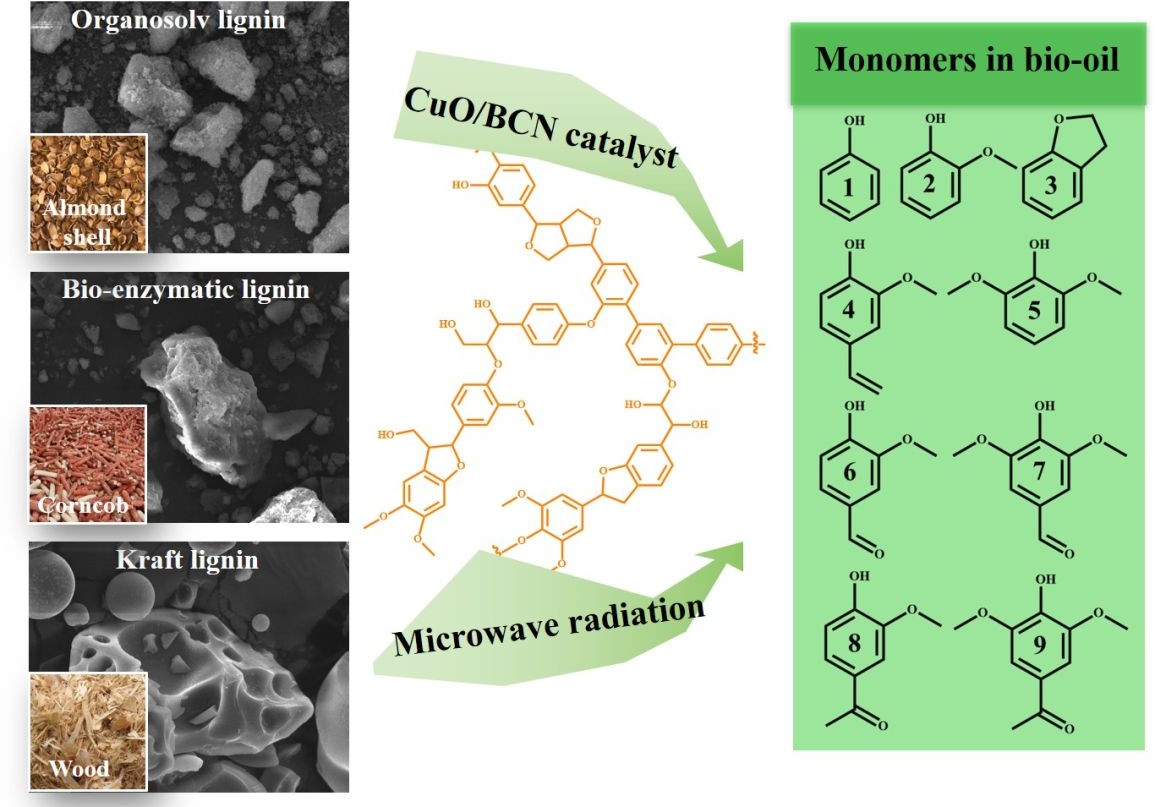 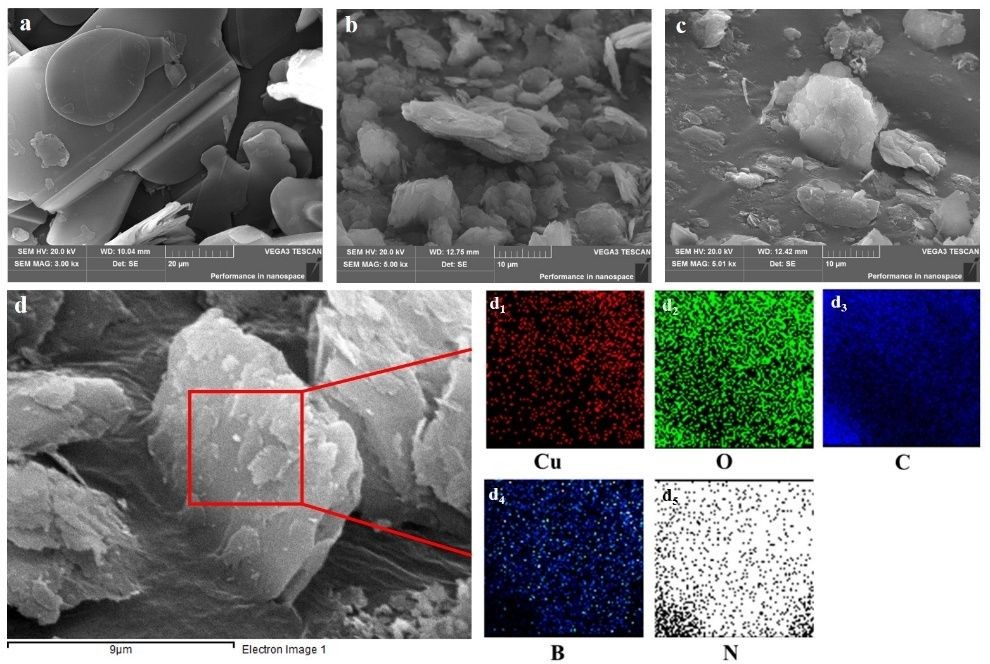 Fig. 1. SEM images of (a) BN, (b) BCN and (c) CuO/BCN catalyst and (d) elemental mapping results of CuO/BCN catalyst.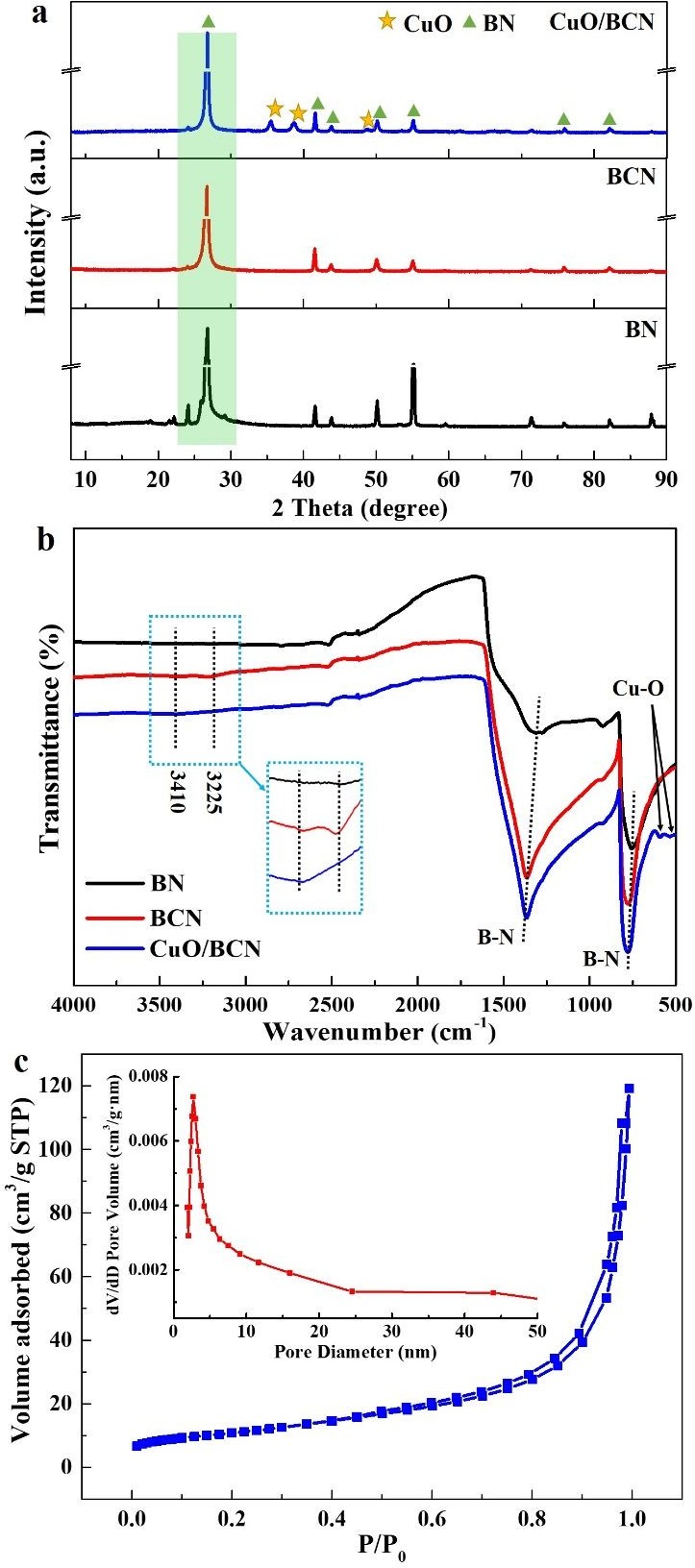 Fig. 2. (a) XRD patterns and (b) FTIR spectra of various samples, (c) N2 adsorption-desorption isotherms of CuO/BCN catalyst.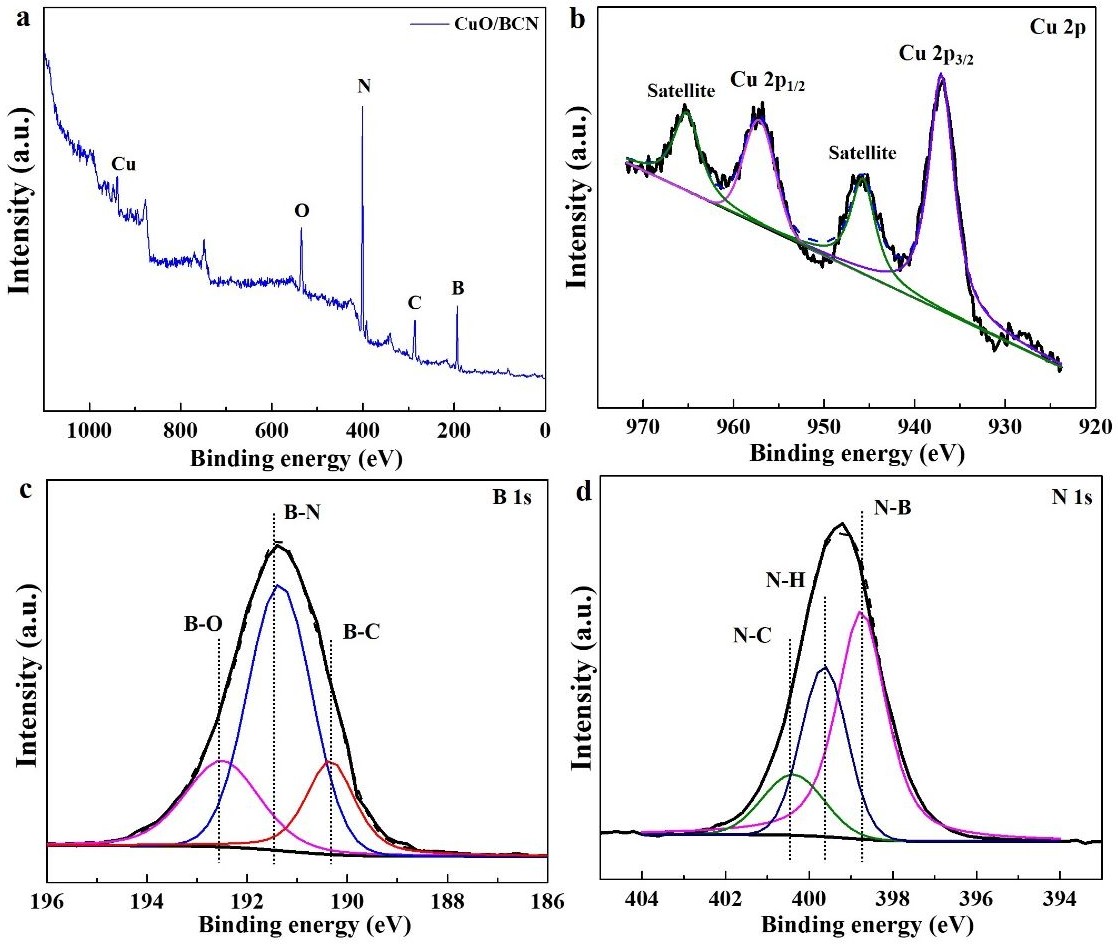 Fig. 3. XPS spectra of CuO/BCN catalyst (a) survey spectrum, (b) Cu 2p, (c) B 1s, and (d) N 1s.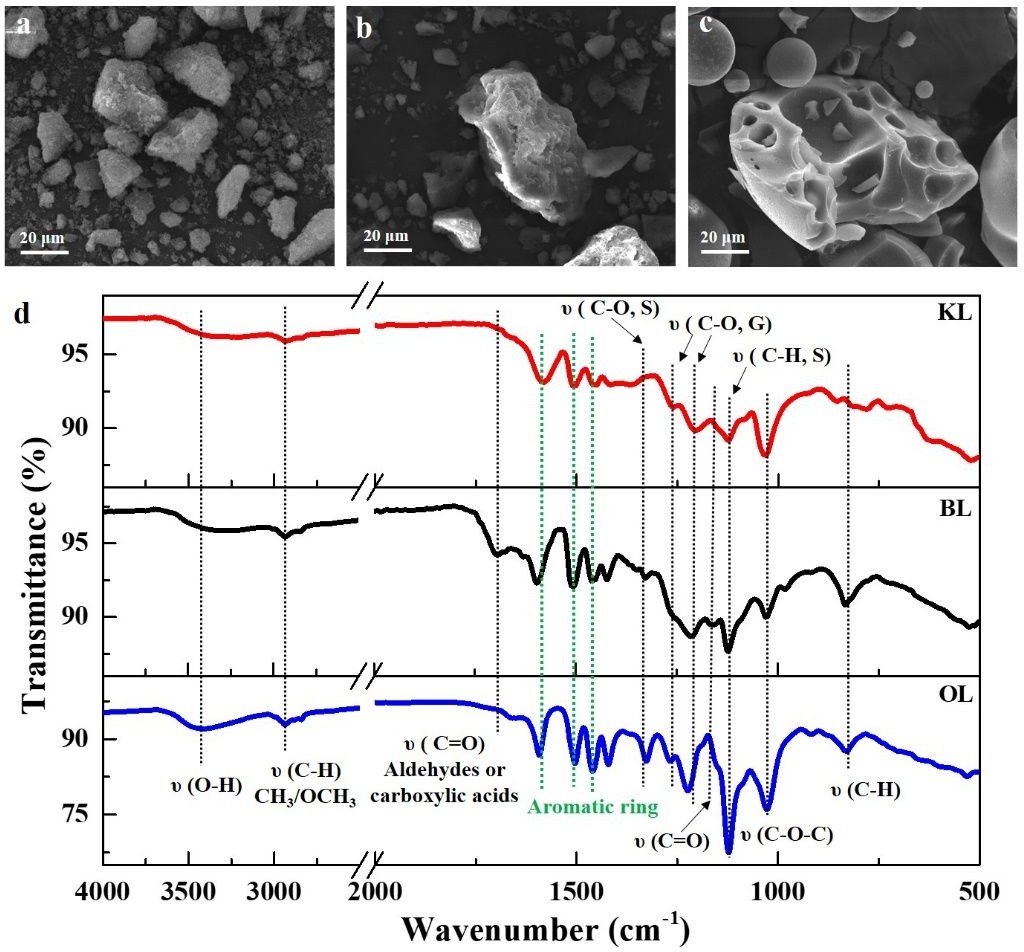 Fig. 4. SEM images of (a) OL; (b) BL and (c) KL samples; (d) FTIR spectra of various types of lignin.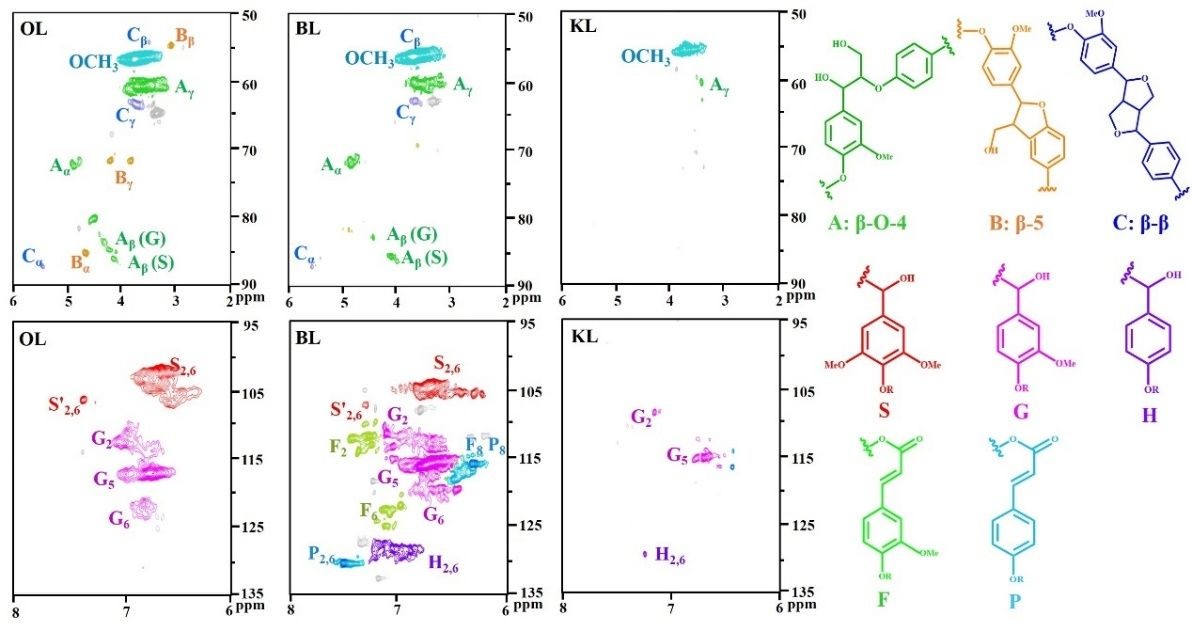 Fig. 5. Side-chain and aromatic region in 2D HSQC NMR of various lignin samples. Main substructures identified by 2D NMR: A: β-O-4 linkage; B: β-5 linkage; C: β-β linkage; S: syringyl unit; G: guaiacyl unit; H: p-hydroxyphenyl unit; F: ferulic acid unit; and P: p-coumaric acid unit.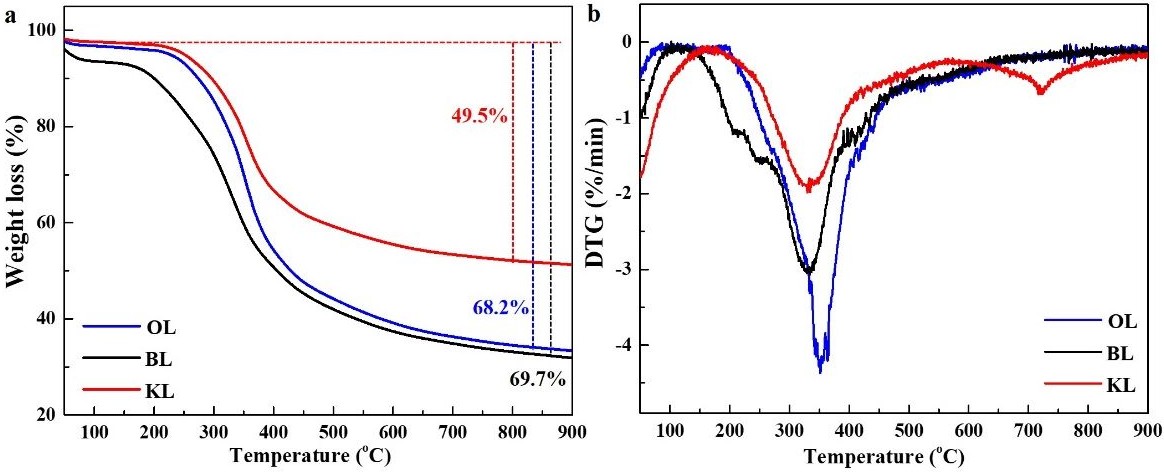 Fig. 6. (a) TGA and (b) DTG profiles of three types of lignins.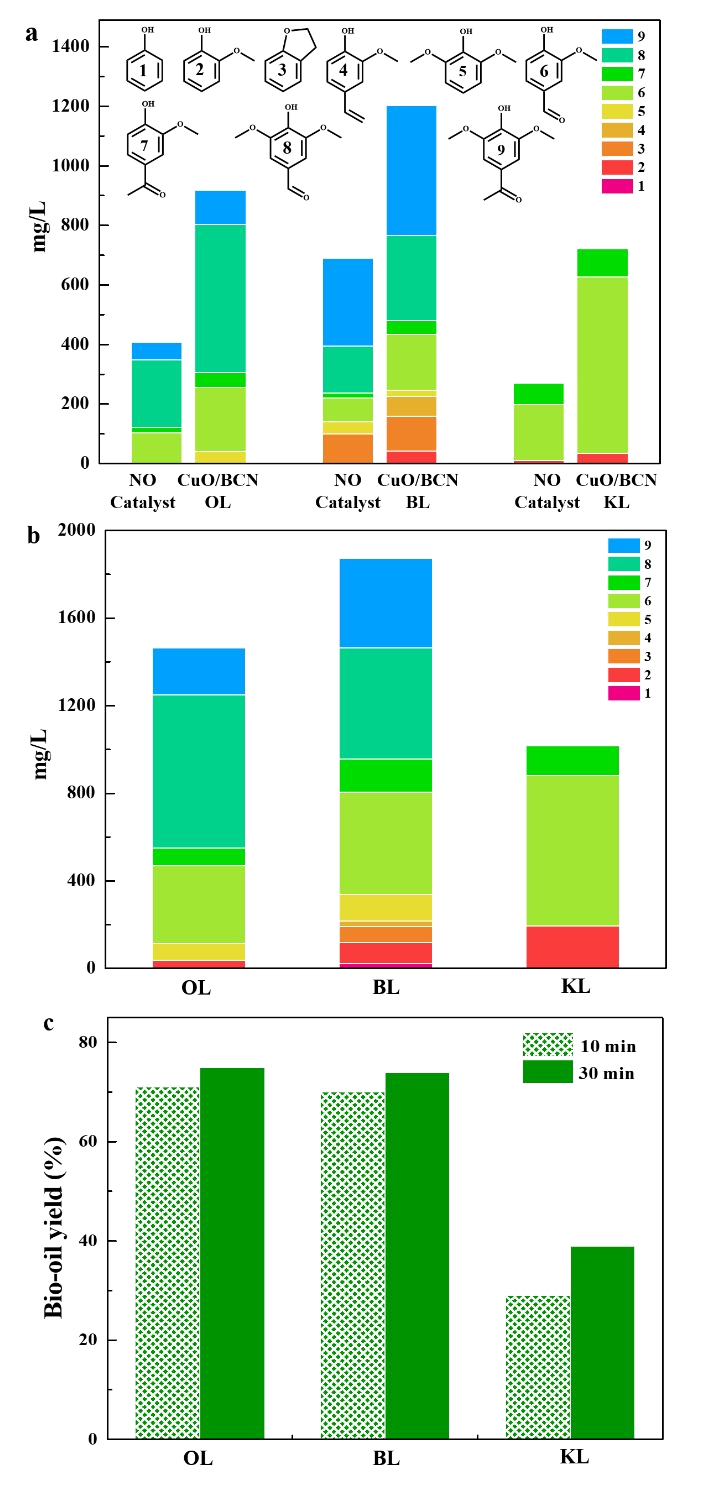 Fig. 7. Monomeric yields at (a) 10 min and (b) 30 min, and (c) yields of bio-oil from depolymerization of three types of lignin. Reaction conditions: 200 oC, 0.2 g lignin, 10 mL solution and 0.1 g CuO/BCN catalyst.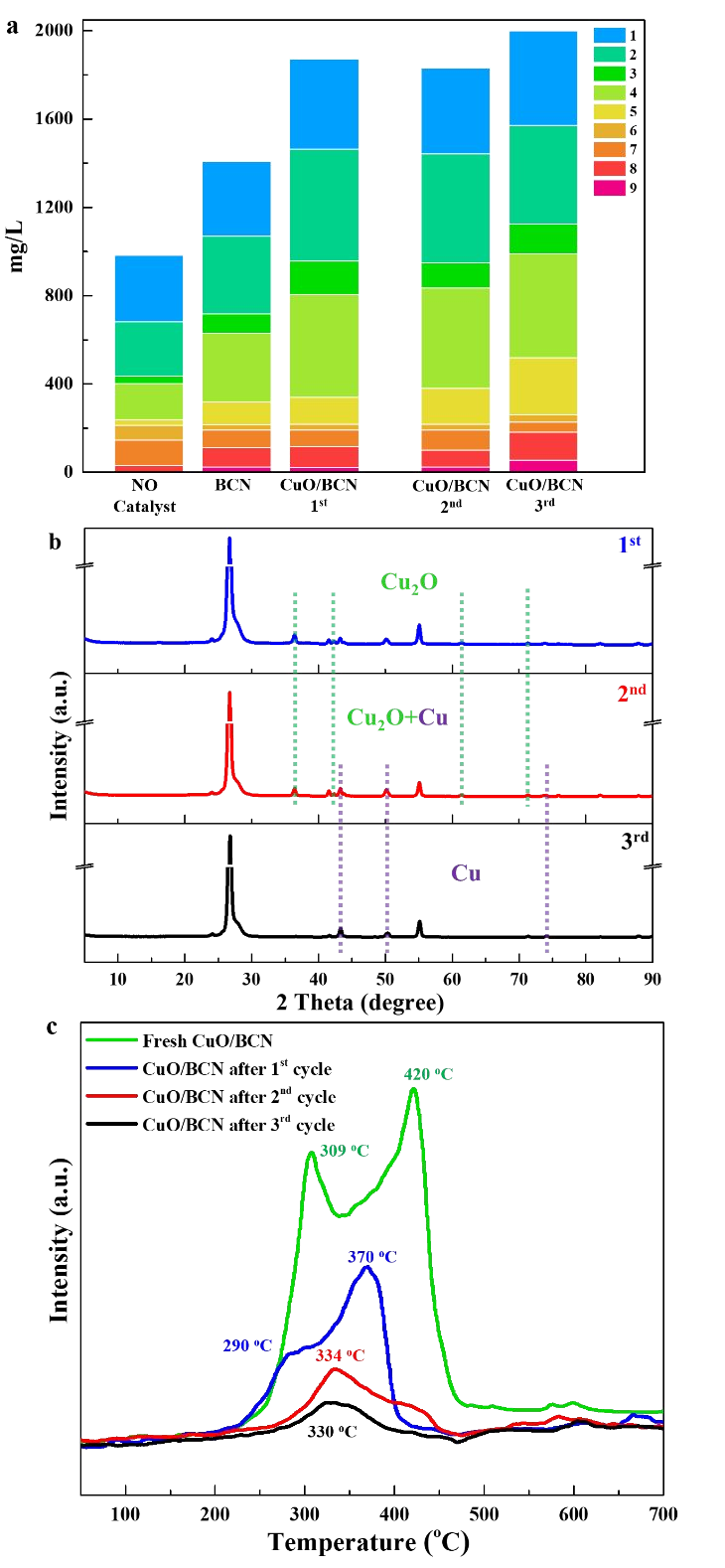 Fig. 8. (a) Recyclability test for the depolymerization of BL over CuO/BCN catalyst. Reaction conditions: 200 oC, 0.2 g BL, 10 mL solution and 0.1 g catalyst, 30 min. (b) XRD patterns, and (c) H2-TPR profiles of the fresh and recovered catalysts after each cycle.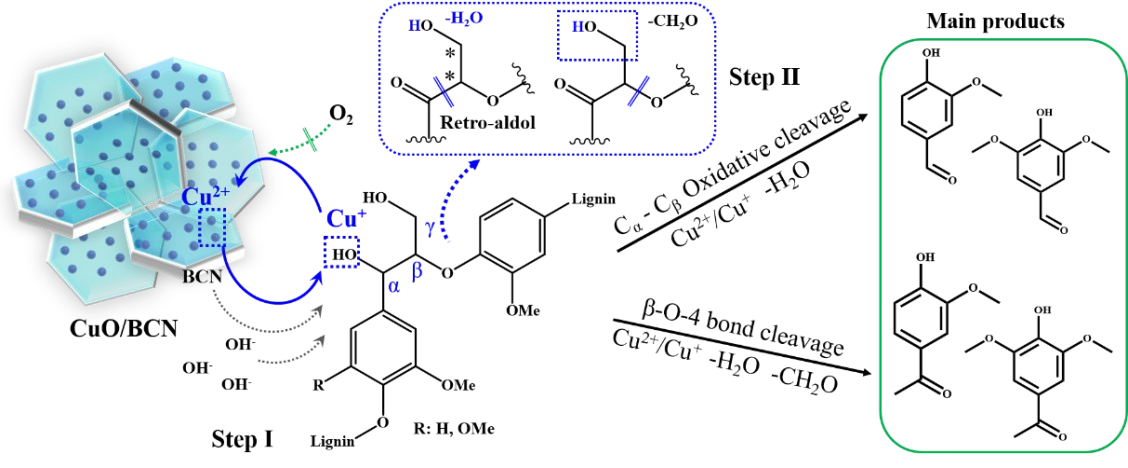 Scheme 1. Proposed reaction mechanisms for the oxidation of native type lignin.Table 1. Quantification of structures and interunit linkages of lignin.a Results expressed per 100 Ar based on quantitative 2D-HSQC spectra. b Amount of specific functional group was expressed a percentage of β-O-4+β-5+β-β. ND: Not Detect.Table 2. The yielda of aromatic monomers from depolymerizationb of various lignin.a wt%, based on the initial lignin. b Reaction conditions: 10 mL solution, 0.1 g CuO/BCN catalyst.Supporting Information: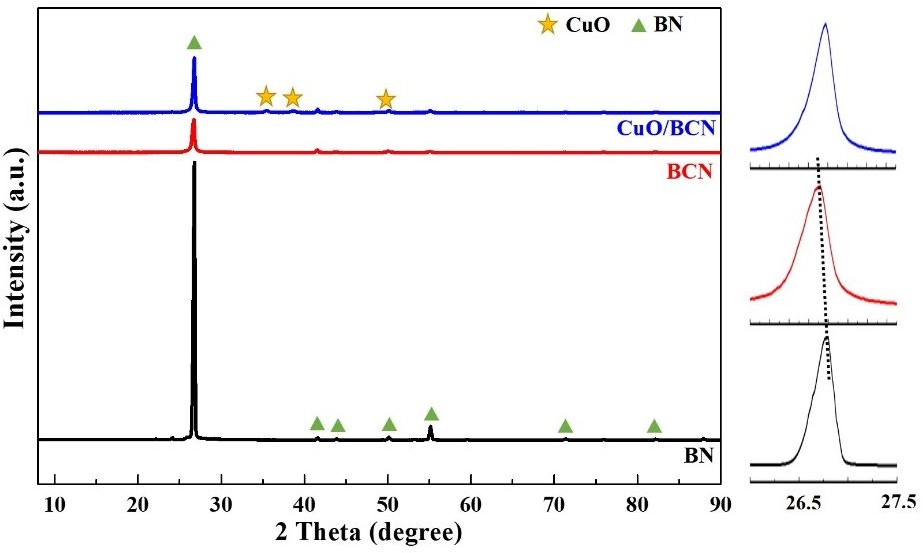 Fig. S1. XRD patterns and enlarged regions of the catalysts.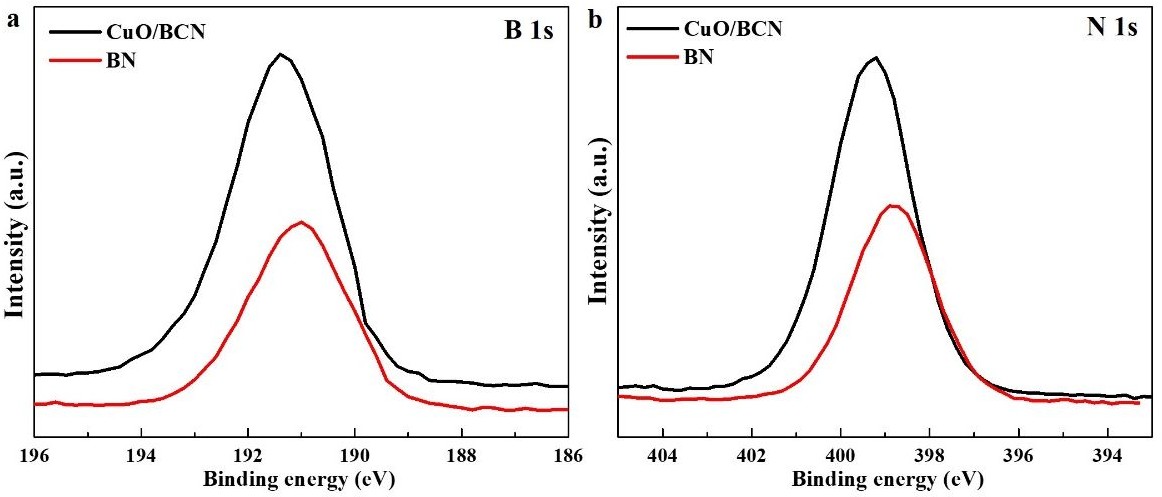 Fig. S2. XPS spectra of BN and CuO/BCN catalyst: (a) B 1s and (b) N 1s.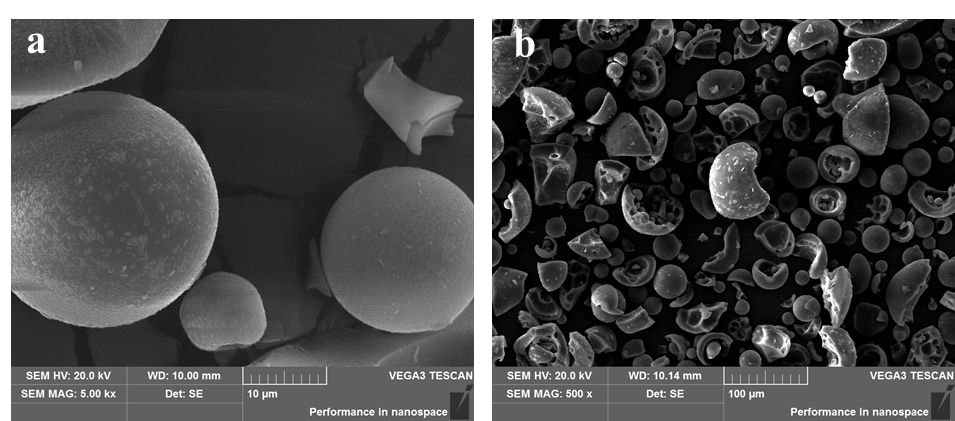 Fig. S3. SEM images of KL sample (horizontal bars indicated 10 µm and 100 µm).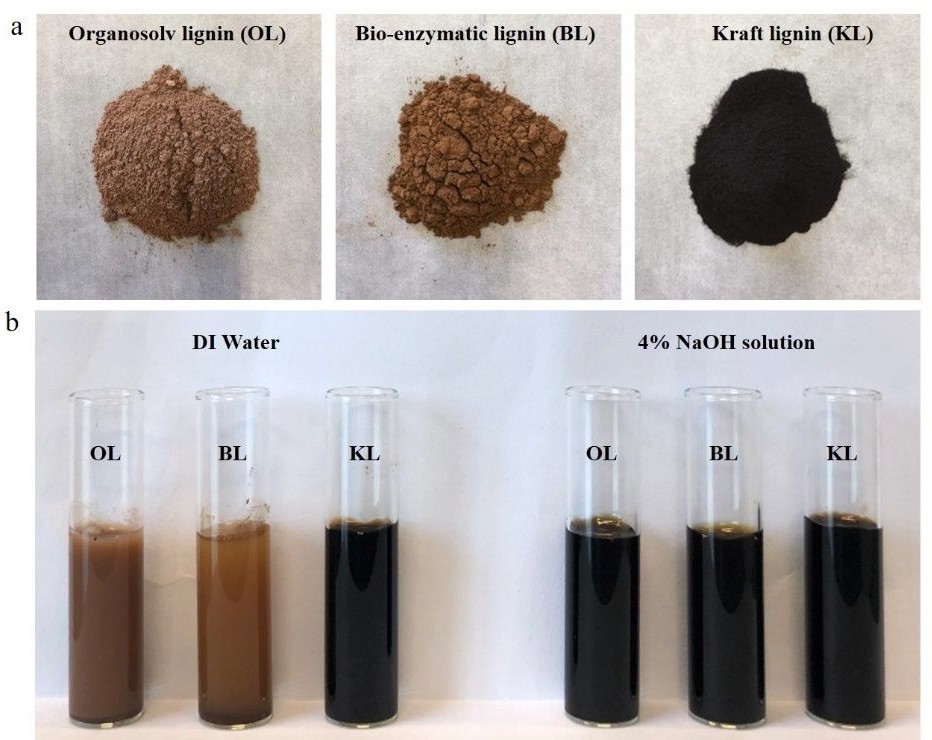 Fig. S4. (a) Photographs of various types of lignin with diffierent extraction methods and (b) solubility of various lignins in DI water and 4% NaOH solution (40 mg lignin, 2 mL solution).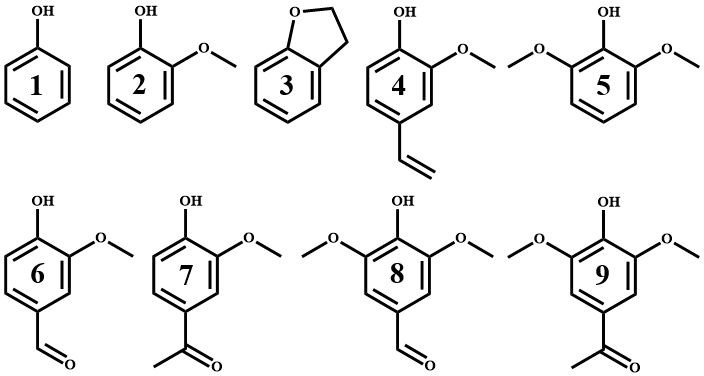 Fig. S5. Chemical structures of main aromatic monomers from depolymerization of lignin (1: Phenol; 2: Guaiacol; 3: 2,3-Dihydrobenzofuran; 4: 2-Methoxy-4-vinylphenol; 5: Syringol; 6:Vanillin; 7: Acetovanillone; 8: Syringaldehyde; 9: Acetosyringone).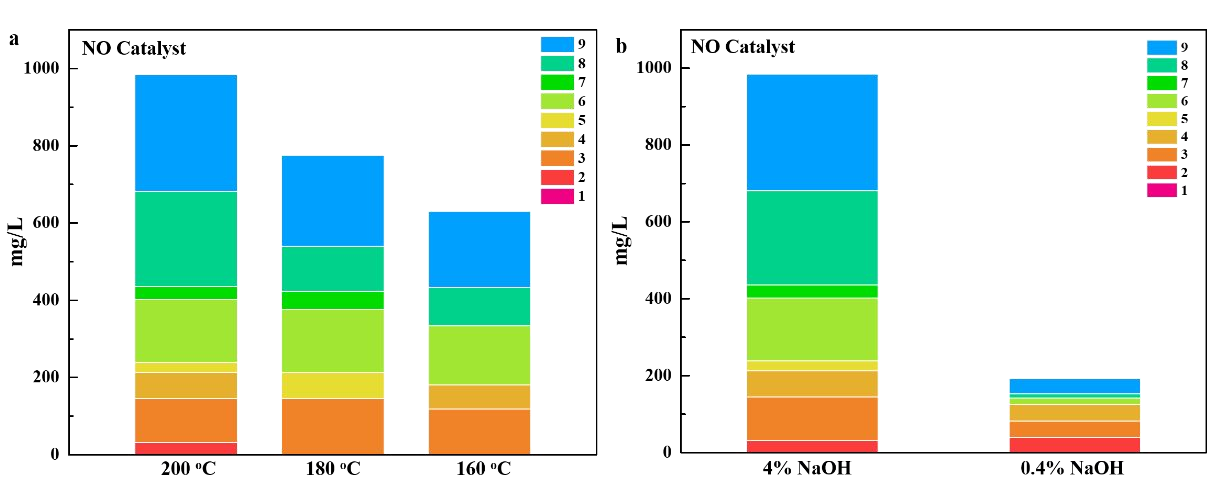 Fig. S6. (a) Temperature and (b) NaOH concentration effect on monomers yields from the depolymerization of BL (reaction conditions: 0.2 g lignin, 10 mL solution, 30 min).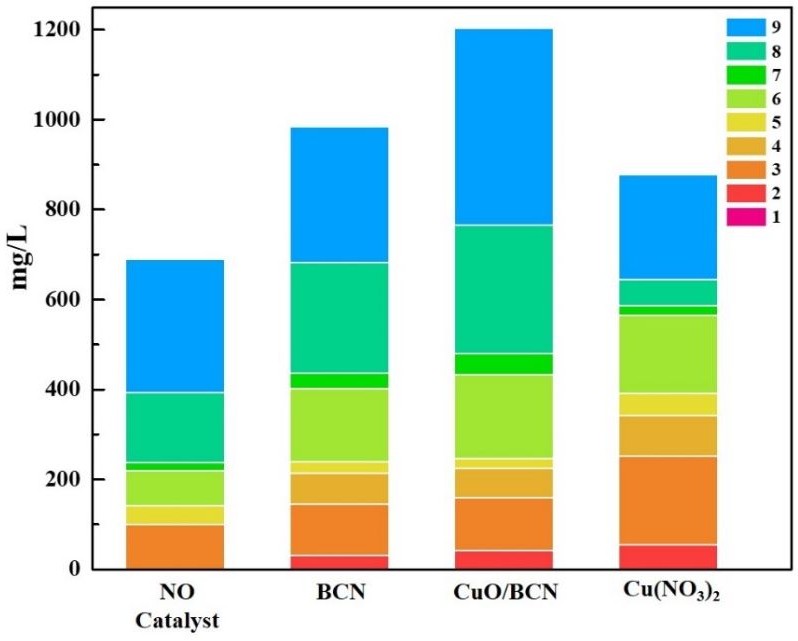 Fig. S7. Monomers yields from the depolymerization of BL over various catalysts (reaction conditions: 200 oC, 0.2 g lignin, 10 mL solution, and 0.1 g CuO/BCN catalyst/30 mg Cu(NO3)2·3H2O, 10 min).During the reaction, the Cu(NO3)2·3H2O could be transformed into CuO species in the alkaline solution at 200 oC. The CuO loading of CuO/BCN catalyst was 10 wt%, Cu(NO3)2·3H2O (30 mg) as the catalyst was explored for comparison.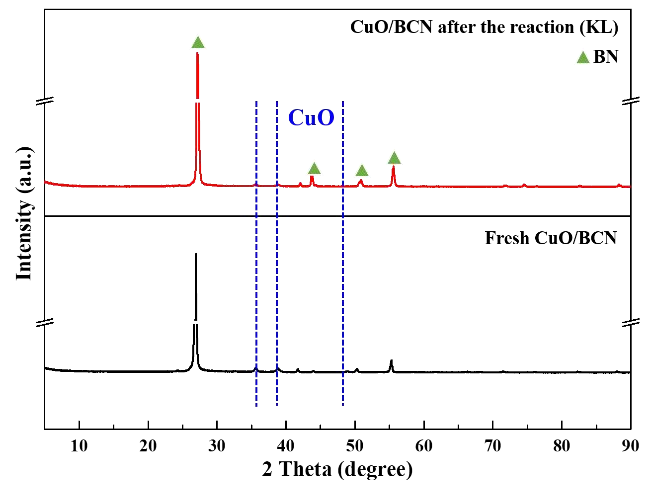 Fig. S8. XRD patterns of the catalysts after the conversion of KL.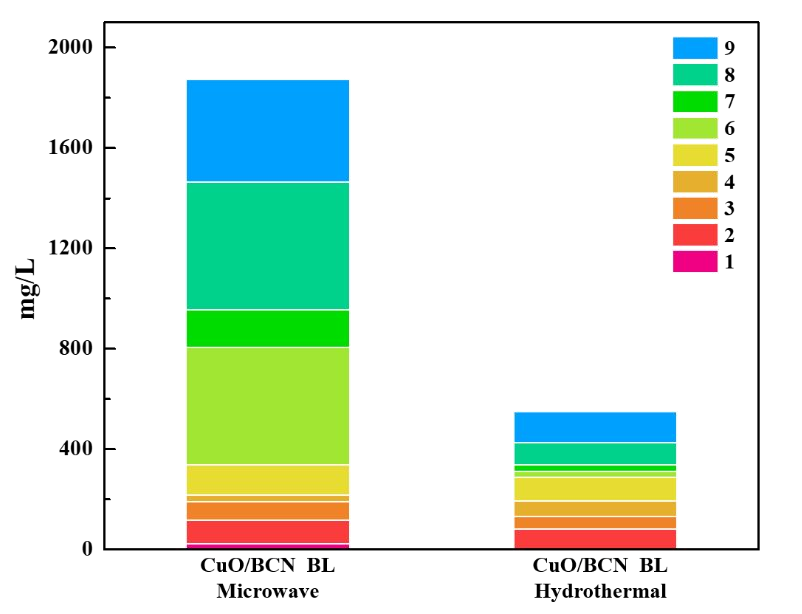 Fig. S9. Monomers yields from the depolymerization of BL by microwave and hydrothermal process (reaction condition: 0.2 g lignin, 10 mL solution, 0.1 g CuO/BCN catalyst, 30 min).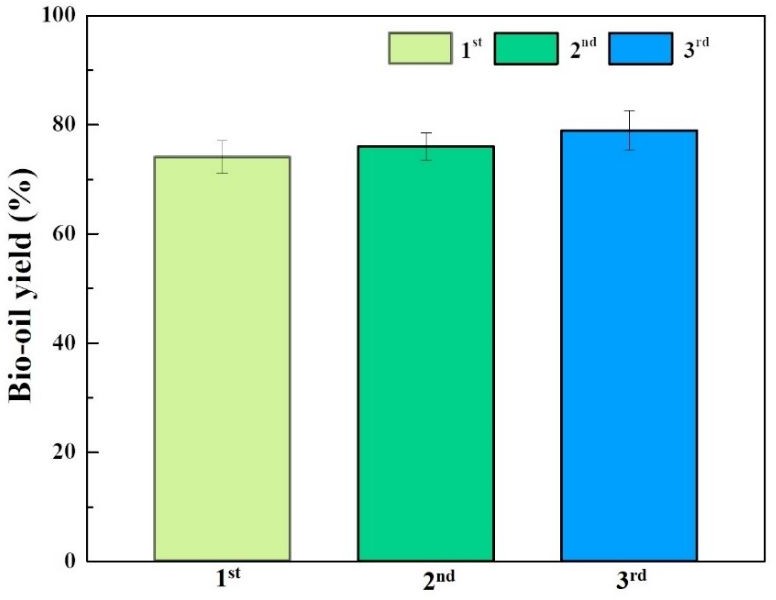 Fig. S10. Bio-oil yield from depolymerization of BL (reaction conditions: 200 oC, 0.2 g lignin, 10 mL solution, 0.1 g recovered catalyst, 30 min).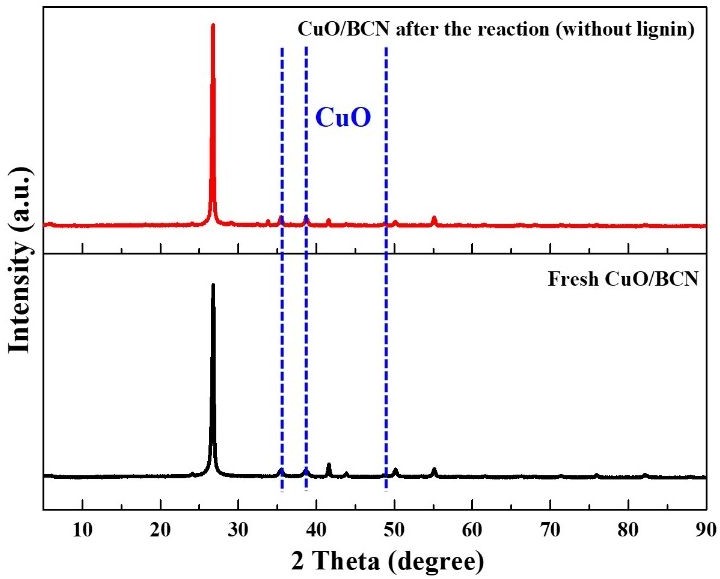 Fig. S11. XRD patterns of the catalysts.We evaluated the spent catalyst by XRD (Fig. S11), and the experimental evidence indicated that no sulphur-containing species were detected after the depolymerization of KL. The sulphur species should be incorporated in the KL structure as the sulphur-containing functional groups would be difficult to remove at the tested temperature. Therefore, the lower yield of monomer and bio-oil from KL was mainly related to the its inert structure rather than catalyst deactivation.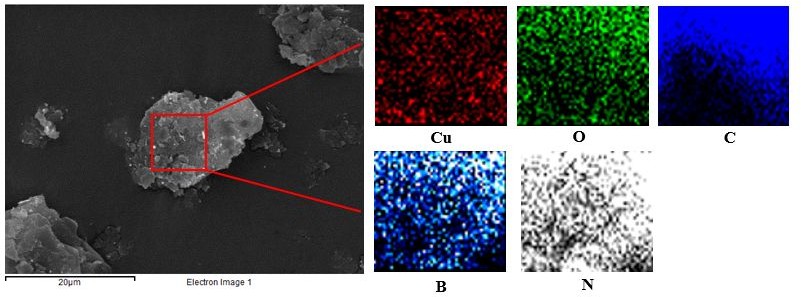 Fig. S12. SEM images and elemental mapping results of CuO/BCN catalyst after three cycles.Table S1. Physicochemical properties of various catalysts.Note: pore diameter was computed from the desorption branch of the isotherm using the BJH method.Table S2. GPC analysis of various types of lignin.a results obtained from Sigma-Aldrich.The harsh treatment conditions could lead to a significant decrease or even complete loss of β- O-4 structural units in KL, together with an increase of C-C linkages, which will alter the thermal stability and pyrolytic behaviour of the recovered lignin.Table S3. Element analysis of various types of lignin (wt%).54926.J. Dai, G. N. Styles, A. F. Patti and K. Saito, ACS Omega, 2018, 3, 10433-10441.55027.S. S. Chen, T. Maneerung, D. C. W. Tsang, Y. S. Ok and C.-H. Wang, Chem. Eng. J., 2017,551328, 246-273.55228.S. S. Chen, I. K. M. Yu, D.-W. Cho, H. Song, D. C. W. Tsang, J.-P. Tessonnier, Y. S. Ok and553C. S. Poon, ACS Sustainable Chem. Eng., 2018, 6, 16113-16120.55429.I. K. M. Yu, D. C. W. Tsang, A. C. K. Yip, A. J. Hunt, J. Sherwood, J. Shang, H. Song, Y. S.555Ok and C. S. Poon, Green Chem., 2018, 20, 2064-2074.55630.I. K. M. Yu, X. Xiong, D. C. W. Tsang, Y. H. Ng, J. H. Clark, J. Fan, S. Zhang, C. Hu and Y.557S. Ok, Green Chem., 2019, DOI: 10.1039/c9gc00734b.55831.L. Cao, I. K. M. Yu, D. W. Cho, D. Wang, D. C. W. Tsang, S. Zhang, S. Ding, L. Wang and Y.559S. Ok, Bioresour. Technol., 2019, 273, 251-258.56032.R. Panyadee, P. Posoknistakul, W. Jonglertjunya, P. Kim-Lohsoontorn, N. Laosiripojana, B. M.561Matsagar, K. C. W. Wu and C. Sakdaronnarong, ACS Sustainable Chem. Eng., 2018, 6, 16896-56216906.56333.B. Sedai, C. Díaz-Urrutia, R. T. Baker, R. Wu, L. A. P. Silks and S. K. Hanson, ACS Catal.,5642013, 3, 3111-3122.56534.A. K. Deepa and P. L. Dhepe, ACS Catal., 2014, 5, 365-379.56635.M. Oregui-Bengoechea, N. Miletić, W. Hao, F. Björnerbäck, M. H. Rosnes, J. S. Garitaonandia,567N. Hedin, P. L. Arias and T. Barth, ACS Sustainable Chem. Eng., 2017, 5, 11226-11237.56836.X. Xiong, I. K. M. Yu, L. Cao, D. C. W. Tsang, S. Zhang and Y. S. Ok, Bioresour. Technol.,5692017, 246, 254-270.57037.Y. Shao, K. Sun, Q. Li, Q. Liu, S. Zhang, Q. Liu, G. Hu and X. Hu, Green Chem., 2019, 21,5714499-4511.57238.B. Sedai, C. Díaz-Urrutia, R. T. Baker, R. Wu, L. A. P. Silks and S. K. Hanson, ACS Catal.,5732011, 1, 794-804.57439.X. Ren, P. Wang, X. Han, G. Zhang, J. Gu, C. Ding, X. Zheng and F. Cao, ACS Sustainable575Chem. Eng., 2017, 5, 6548-6556.57640.M. Zhou, B. K. Sharma, P. Liu, H. Xia, J. Xu and J.-c. Jiang, ACS Sustainable Chem. Eng.,5772018, 6, 11519-11528.57841.S. Chen, R. Xu, J. Liu, X. Zou, L. Qiu, F. Kang, B. Liu and H. M. Cheng, Adv. Mater., 2019,57931, e1804810.58042.J. T. Grant, C.A. Carrero, F. Goeltl, J. Venegas, P. Mueller, S. P. Burt, S. E. Specht, W. P.581McDermott, A. Chieregato and I. Hermans, Science, 2016, 354, 1570–1573.58243.C. N. R. Rao and M. Chhetri, Adv. Mater., 2019, 31, e1803668.58344.M. Fan, J. Wu, J. Yuan, L. Deng, N. Zhong, L. He, J. Cui, Z. Wang, S. K. Behera, C. Zhang, J.584Lai, B. I. Jawdat, R. Vajtai, P. Deb, Y. Huang, J. Qian, J. Yang, J. M. Tour, J. Lou, C. W. Chu,585D. Sun and P. M. Ajayan, Adv. Mater., 2019, 31, e1805778.58645.F. Guo, P. Yang, Z. Pan, X. N. Cao, Z. Xie and X. Wang, Angew. Chem., Int. Ed., 2017, 56,5878231-8235.58846.T. Jin, X. Sang, R. R. Unocic, R. T. Kinch, X. Liu, J. Hu, H. Liu and S. Dai, Adv. Mater., 2018,58930, e1707512.59047.W. Zhu, Z. Wu, G. S. Foo, X. Gao, M. Zhou, B. Liu, G. M. Veith, P. Wu, K. L. Browning, H.591N. Lee, H. Li, S. Dai and H. Zhu, Nat. Commun., 2017, 8, 15291.59248.L. Yao, C. Chen, C. G. Yoo, X. Meng, M. Li, Y. Pu, A. J. Ragauskas, C. Dong and H. Yang,593ACS Sustainable Chem. Eng., 2018, 6, 14767-14773.59449.L. Shuai, M. T. Amiri, Y. M. Questell-Santiago, F. Heroguel, Y. Li, H. Kim, R. Meilan, C.595Chapple, J. Ralph and J. S. Luterbacher, Science, 2016, 354, 329-333.59650.B.-C. Zhao, B.-Y. Chen, S. Yang, T.-Q. Yuan, A. Charlton and R.-C. Sun, ACS Sustainable597Chem. Eng., 2016, 5, 1113-1122.59851.J.-L. Wen, S.-L. Sun, B.-L. Xue and R.-C. Sun, Materials, 2013, 6, 359-391.59952.W. Lei, V. N. Mochalin, D. Liu, S. Qin, Y. Gogotsi and Y. Chen, Nat. Commun., 2015, 6, 8849.60053.L. Zhao, Y. Zhang, L. B. Huang, X. Z. Liu, Q. H. Zhang, C. He, Z. Y. Wu, L. J. Zhang, J. Wu,601W. Yang, L. Gu, J. S. Hu and L. J. Wan, Nat. Commun., 2019, 10, 1278.60254.W. Zhu, X. Gao, Q. Li, H. Li, Y. Chao, M. Li, S. M. Mahurin, H. Li, H. Zhu and S. Dai, Angew.603Chem., Int. Ed., 2016, 55, 10766-10770.60455.S. Henke, A. Schneemann, A. Wutscher and R. A. Fischer, J. Am. Chem. Soc., 2012, 134, 9464-6059474.60656.S. Konar, H. Kalita, N. Puvvada, S. Tantubay, M. K. Mahto, S. Biswas and A. Pathak, J. Catal.,6072016, 336, 11-22.60857.Y.-C. Chen, Z.-J. Wu and Y.-K. Hsu, J. Catal., 2019, 370, 224-231.60958.L. Pino, A. Vita, M. Laganà and V. Recupero, Appl. Catal. B, 2014, 148-149, 91-105.61059.W. H. Wanna, R. Ramu, D. Janmanchi, Y.-F. Tsai, N. Thiyagarajan and S. S. F. Yu, J. Catal.,6112019, 370, 332-346.61260.Z. He, H. Lin, P. He and Y. Yuan, J. of Catal., 2011, 277, 54-63.61361.S. Beniwal, J. Hooper, D. P. Miller, P. S. Costa, G. Chen, S. Y. Liu, P. A. Dowben, E. C. Sykes,614E. Zurek and A. Enders, ACS Nano, 2017, 11, 2486-2493.61562.S. Shang, P.-P. Chen, L. Wang, Y. Lv, W.-X. Li and S. Gao, ACS Catalysis, 2018, 8, 9936-6169944.61763.H. Luo and M. M. Abu-Omar, Green Chem., 2018, 20, 745-753.61864.C. K. Nitsos, K. A. Matis and K. S. Triantafyllidis, ChemSusChem, 2013, 6, 110-122.61965.J. Ho Seo, H. Jeong, H. W. Lee, C. S. Choi, J. H. Bae, S. M. Lee and Y. S. Kim, Bioresour.620Technol., 2019, 275, 368-374.62166.H.-M. Wang, B. Wang, J.-L. Wen, T.-Q. Yuan and R.-C. Sun, ACS Sustainable Chem. Eng.,6222017, 5, 11618-11627.62367.G. Wang, X. Liu, B. Yang, C. Si, A. M. Parvez, J. Jang and Y. Ni, ACS Sustainable Chem. Eng.,6242019, 7, 10112-10120.62568.C. Li, X. Zhao, A. Wang, G. W. Huber and T. Zhang, Chem. Rev., 2015, 115, 11559-11624.62669.K. Friedel Ortega, R. Arrigo, B. Frank, R. Schlögl and A. Trunschke, Chem. Mater., 2016, 28,6276826-6839.62870.S. Zhao, M. Liu, L. Zhao and L. Zhu, Ind. Eng. Chem. Res., 2018, 57, 5241-5249.62971.A. J. Ragauskas, G. T. Beckham, M. J. Biddy, R. Chandra, F. Chen, M. F. Davis, B. H. Davison,630R. A. Dixon, P. Gilna, M. Keller, P. Langan, A. K. Naskar, J. N. Saddler, T. J. Tschaplinski, G.631A. Tuskan and C. E. Wyman, Science, 2014, 344, 1246843.63272.I. Weinrauch, I. Savchenko, D. Denysenko, S. M. Souliou, H. H. Kim, M. Le Tacon, L. L.633Daemen, Y. Cheng, A. Mavrandonakis, A. J. Ramirez-Cuesta, D. Volkmer, G. Schutz, M.634Hirscher and T. Heine, Nat. Commun., 2017, 8, 14496.63573.Z.-z. Zhou, M. Liu and C.-J. Li, ACS Catal., 2017, 7, 3344-3348.63674.Y. Xie, J. Wu, G. Jing, H. Zhang, S. Zeng, X. Tian, X. Zou, J. Wen, H. Su, C.-J. Zhong and P.637Cui, Appl. Catal. B, 2018, 239, 665-676.63875.A. Davó-Quiñonero, D. Lozano-Castelló and A. Bueno-López, Appl. Catal. B, 2017, 217, 459-639465.64076.G. Yin, Z. Huo, X. Zeng, G. Yao, Z. Jing and F. Jin, Ind. Eng. Chem. Res., 2014, 53, 7856-6417865.64277.M. Wang, M. Liu, H. Li, Z. Zhao, X. Zhang and F. Wang, ACS Catal., 2018, 8, 6837-6843.64378.M. Wang, J. Lu, X. Zhang, L. Li, H. Li, N. Luo and F. Wang, ACS Catal., 2016, 6, 6086-6090.Lignin	Sa	Ga	Ha	S/GLignin	Sa	Ga	Ha	S/GLignin	Sa	Ga	Ha	S/GLignin	Sa	Ga	Ha	S/GLignin	Sa	Ga	Ha	S/Gβ-O-4aβ-5aβ-βaβ-O-4bβ-5bβ-βbOL57.6%42.4%ND1.3511.2%8.3%4.0%47.6%35.3%17.1%BL34.2%49.2%16.6%0.7019.2%3.4%Trace84.9%15.1%TraceKLND80.3%19.7%-NDNDNDNDNDNDEntry1H2G3G4G5S6G7G8S9STotalOL 10 min----0.251.070.262.490.584.49OL 30 min-0.19--0.371.780.403.501.077.32BL 10 min-0.210.580.330.110.930.231.432.196.02BL 30 min (1st)0.110.480.370.130.612.340.762.542.059.37KL 10 min-0.17---2.960.47--3.61KL 30 min-0.97---3.340.68--5.08BL 30 min (2nd)0.120.380.450.130.812.270.582.471.949.16BL 30 min (3rd)0.180.640.220.171.302.360.662.252.1410.00SampleBET (m2/g)Pore Volume (cm³/g)Pore Diameter (nm)BN2.10.00821.5BCN450.192.4CuO/BCN390.184.0LigninMw (Da)Mn (Da)Polydispersity IndexOL193513111.48BL8997621.18KLa~10000--LigninNCHSOOL0.1756.115.57038.15BL0.8556.385.68037.09KL0.1148.865.263.0642.71